Creating Valid and Reliable UNIT Assessment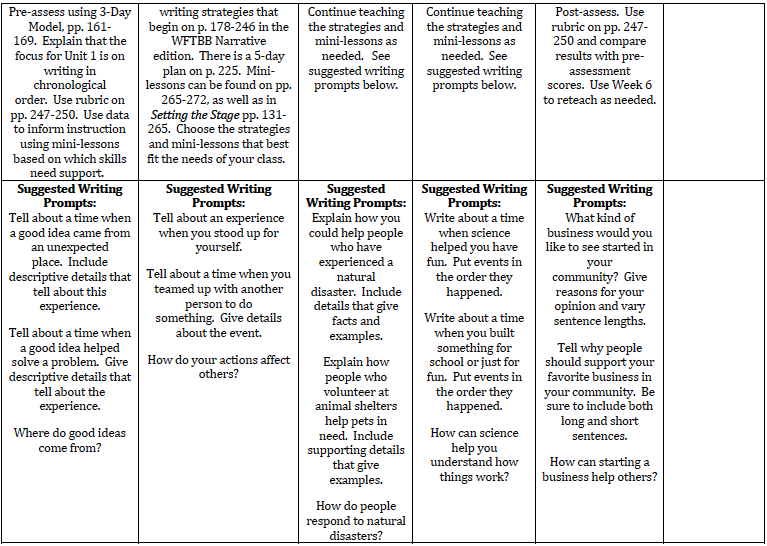 AZMERIT ELA Performance Level Indicators:				a			b			c			  d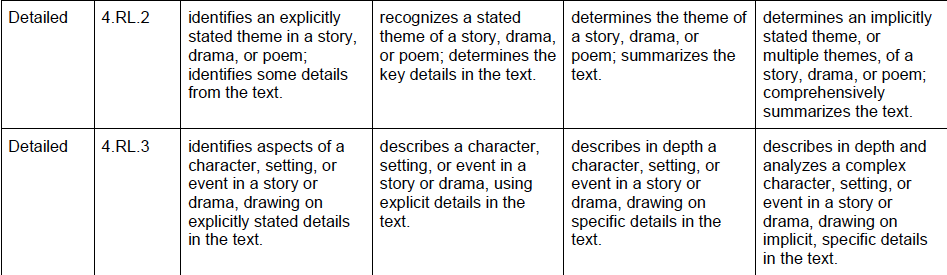 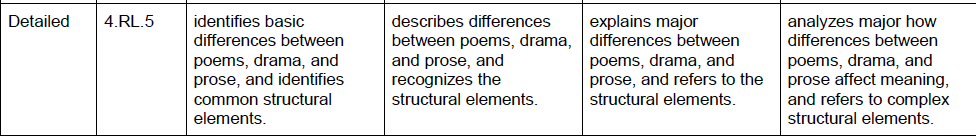 Source: 	readworks.orgStandard:	4.RI.2Task:		Tag each item to a specific standard and performance level (e.g., 4.RI.2a vs. 4.RI.2c)		Delete any item that does match the knowledge, skill, vocabulary, or process of any indicator		Create your own item BUT connect the new item to an indicatorSource: 	readworks.orgToday’s Goal: To create a valid and reliable first unit assessment to be reviewed and implemented this year.Today’s Process: Review an existing assessment for the first unit.Tag existing items to a specific AZMERIT Performance Indicator where applicable (include justification).Ensure a mix of Minimally Proficient, Partially Proficient, Proficient, and Highly Proficient.Minimally & Partial items should be less represented but are essential to allow teachers to find the ‘floor’ of student achievement that will be used to plan intervention.Proficient & Highly Proficient should be more heavily emphasized as these skills are the goal for each student.NOTE: Each team member will need a copy of the proposed edits and justifications as they will be used to begin a peer ‘item review’.Things to Consider:Word Count Range of Reading Passages: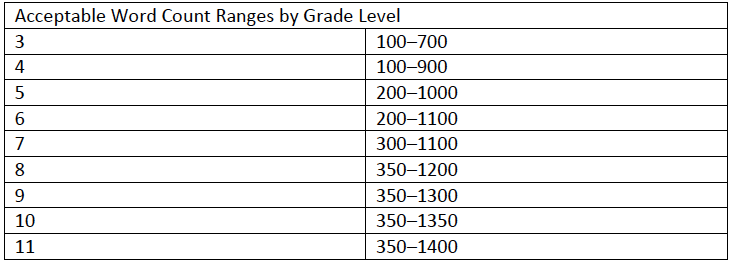 Editing Task – two to four paragraph passages with 3 – 5 grammar, spelling, and punctuation errors.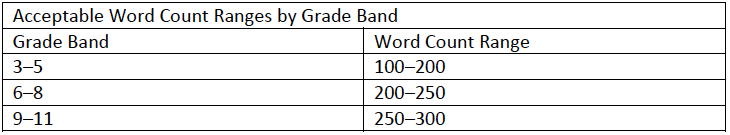 Percent of Items at each DOK Level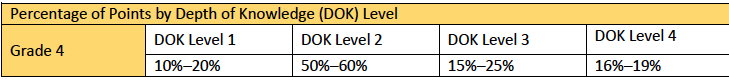 ELA Item Specification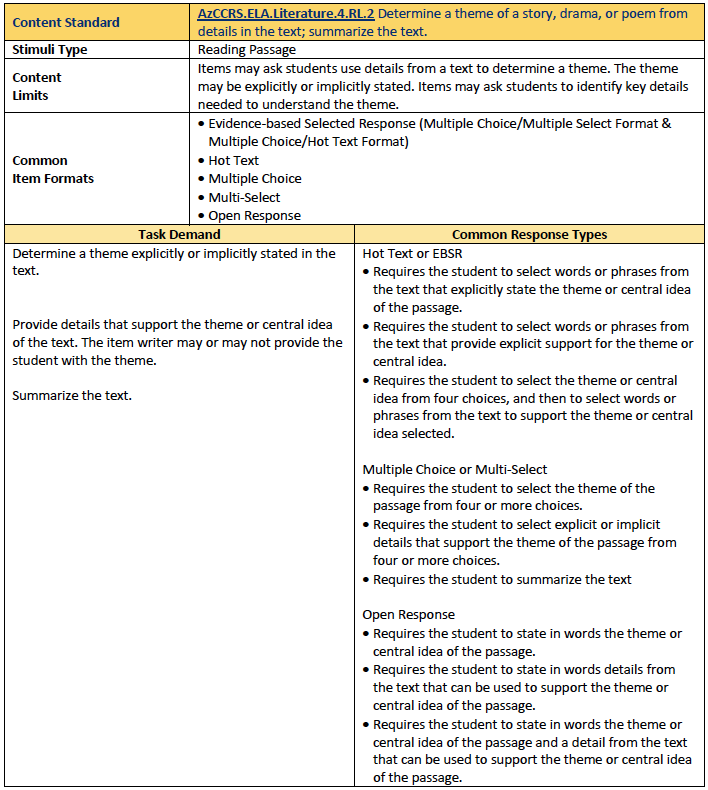 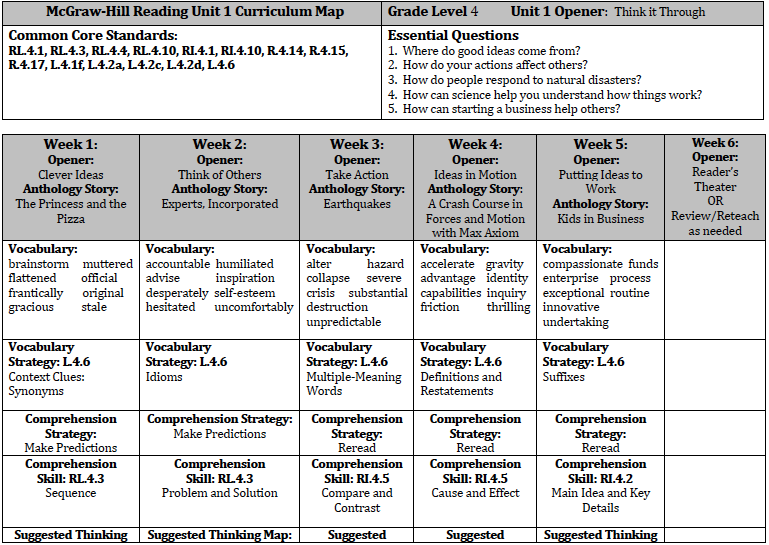 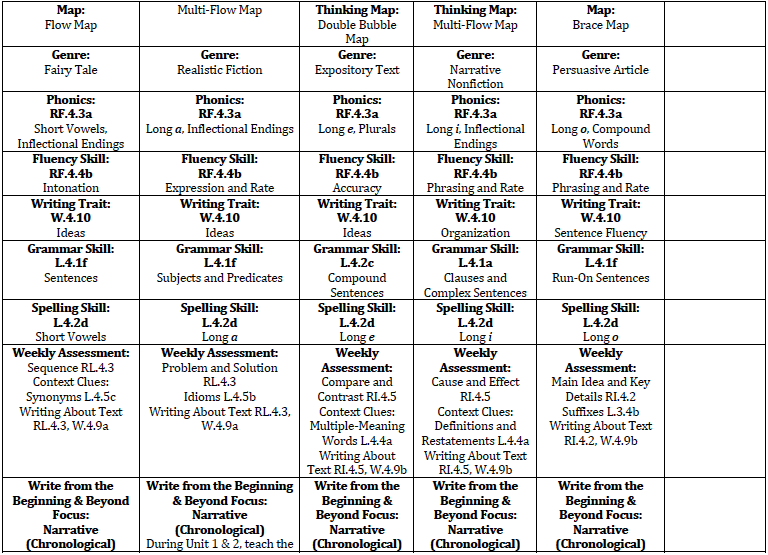 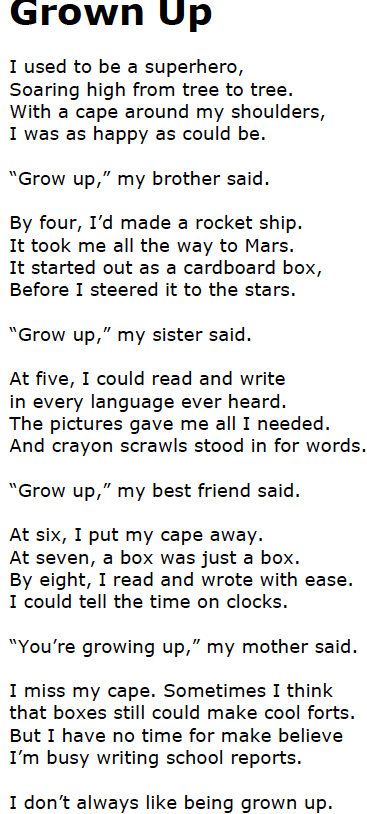 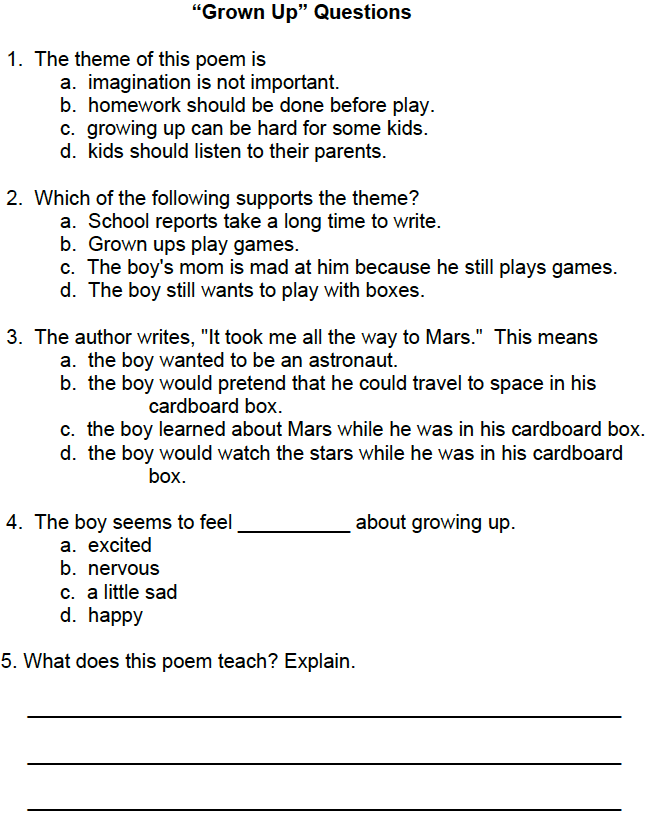 